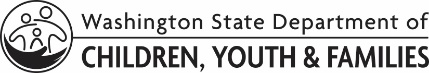 PROCEDURES FOR APPLYING TO THE ADOPTIONSUPPORT PROGRAM AND/OR REIMBURSEMENTOF ADOPTION FINALIZATION COSTSThe following information will help you in filling out the attached form to apply to the Adoption Support Program and to apply for reimbursement of costs in finalizing your child’s adoption. Please complete an application form for each child. The application will be reviewed by the Adoption Support Program Consultant. The following information will help you in filling out the attached form to apply to the Adoption Support Program and to apply for reimbursement of costs in finalizing your child’s adoption. Please complete an application form for each child. The application will be reviewed by the Adoption Support Program Consultant. The following information will help you in filling out the attached form to apply to the Adoption Support Program and to apply for reimbursement of costs in finalizing your child’s adoption. Please complete an application form for each child. The application will be reviewed by the Adoption Support Program Consultant. The following information will help you in filling out the attached form to apply to the Adoption Support Program and to apply for reimbursement of costs in finalizing your child’s adoption. Please complete an application form for each child. The application will be reviewed by the Adoption Support Program Consultant. SECTION I: APPLICATON TO THE ADOPTION SUPPORT PROGRAM Enter the following information: SECTION I: APPLICATON TO THE ADOPTION SUPPORT PROGRAM Enter the following information: SECTION I: APPLICATON TO THE ADOPTION SUPPORT PROGRAM Enter the following information: SECTION I: APPLICATON TO THE ADOPTION SUPPORT PROGRAM Enter the following information: Last, first and middle name of the child to be adopted and anticipated adopted name. The child’s date of birth. Your name, date of birth, race, and current occupation. Your address, city, state, zip, code, phone numbers.Last, first and middle name of the child to be adopted and anticipated adopted name. The child’s date of birth. Your name, date of birth, race, and current occupation. Your address, city, state, zip, code, phone numbers.Last, first and middle name of the child to be adopted and anticipated adopted name. The child’s date of birth. Your name, date of birth, race, and current occupation. Your address, city, state, zip, code, phone numbers.Last, first and middle name of the child to be adopted and anticipated adopted name. The child’s date of birth. Your name, date of birth, race, and current occupation. Your address, city, state, zip, code, phone numbers.SECTION II: ADOPTION FINALIZATION COSTS FOR REIMBURSEMENTSECTION II: ADOPTION FINALIZATION COSTS FOR REIMBURSEMENTSECTION II: ADOPTION FINALIZATION COSTS FOR REIMBURSEMENTSECTION II: ADOPTION FINALIZATION COSTS FOR REIMBURSEMENT(Fill out this section if you are requesting a refund of the costs incurred in finalizing the adoption). These costs may be estimated. MAXIMUM REIMBURSEMENT IS $1,500.00.(Fill out this section if you are requesting a refund of the costs incurred in finalizing the adoption). These costs may be estimated. MAXIMUM REIMBURSEMENT IS $1,500.00.(Fill out this section if you are requesting a refund of the costs incurred in finalizing the adoption). These costs may be estimated. MAXIMUM REIMBURSEMENT IS $1,500.00.(Fill out this section if you are requesting a refund of the costs incurred in finalizing the adoption). These costs may be estimated. MAXIMUM REIMBURSEMENT IS $1,500.00.A. Legal fees are the fees you paid the attorney for services, court filing fees, copying fees, and the birth certificate. A. Legal fees are the fees you paid the attorney for services, court filing fees, copying fees, and the birth certificate. A. Legal fees are the fees you paid the attorney for services, court filing fees, copying fees, and the birth certificate. A. Legal fees are the fees you paid the attorney for services, court filing fees, copying fees, and the birth certificate. B. Transportation costs are the expenses you incurred in traveling to visit the child before placement in your home. Reimbursement is at the same rate as state employees. B. Transportation costs are the expenses you incurred in traveling to visit the child before placement in your home. Reimbursement is at the same rate as state employees. B. Transportation costs are the expenses you incurred in traveling to visit the child before placement in your home. Reimbursement is at the same rate as state employees. B. Transportation costs are the expenses you incurred in traveling to visit the child before placement in your home. Reimbursement is at the same rate as state employees. C. Medical costs for physical examination report(s) from your doctor and/or medical exam(s) for your child to be adopted.C. Medical costs for physical examination report(s) from your doctor and/or medical exam(s) for your child to be adopted.C. Medical costs for physical examination report(s) from your doctor and/or medical exam(s) for your child to be adopted.C. Medical costs for physical examination report(s) from your doctor and/or medical exam(s) for your child to be adopted.D. Adoption Agency fees are fees you paid to a private agency. D. Adoption Agency fees are fees you paid to a private agency. D. Adoption Agency fees are fees you paid to a private agency. D. Adoption Agency fees are fees you paid to a private agency. After the adoption is finalized your authorized costs will be reimbursed when we receive the following: After the adoption is finalized your authorized costs will be reimbursed when we receive the following: After the adoption is finalized your authorized costs will be reimbursed when we receive the following: After the adoption is finalized your authorized costs will be reimbursed when we receive the following: A confirmed copy of the adoption decreeA copy of the bills which show you paid for the services you itemized on the form A valid receipt for paid services, or A copy of a canceled check A confirmed copy of the adoption decreeA copy of the bills which show you paid for the services you itemized on the form A valid receipt for paid services, or A copy of a canceled check A confirmed copy of the adoption decreeA copy of the bills which show you paid for the services you itemized on the form A valid receipt for paid services, or A copy of a canceled check A confirmed copy of the adoption decreeA copy of the bills which show you paid for the services you itemized on the form A valid receipt for paid services, or A copy of a canceled check Reimbursement will be paid to the family 30 days of receipt of the above items.Reimbursement will be paid to the family 30 days of receipt of the above items.Reimbursement will be paid to the family 30 days of receipt of the above items.Reimbursement will be paid to the family 30 days of receipt of the above items.SECTION III: SERVICES REQUESTED SECTION III: SERVICES REQUESTED SECTION III: SERVICES REQUESTED SECTION III: SERVICES REQUESTED Please check the boxes to indicate which services you are requesting to benefit the child you are adopting and that you understand the requirements of those services. If this is a two parent adoption, both parents must sign and date the form. Please check the boxes to indicate which services you are requesting to benefit the child you are adopting and that you understand the requirements of those services. If this is a two parent adoption, both parents must sign and date the form. Please check the boxes to indicate which services you are requesting to benefit the child you are adopting and that you understand the requirements of those services. If this is a two parent adoption, both parents must sign and date the form. Please check the boxes to indicate which services you are requesting to benefit the child you are adopting and that you understand the requirements of those services. If this is a two parent adoption, both parents must sign and date the form. 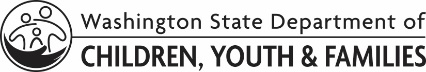 APPLICATION FOR THE ADOPTION SUPPORT PROGRAM AND/OR REIMBURSEMENT OF ADOPTION FINALIZATION COSTSAPPLICATION FOR THE ADOPTION SUPPORT PROGRAM AND/OR REIMBURSEMENT OF ADOPTION FINALIZATION COSTSAPPLICATION FOR THE ADOPTION SUPPORT PROGRAM AND/OR REIMBURSEMENT OF ADOPTION FINALIZATION COSTSAPPLICATION FOR THE ADOPTION SUPPORT PROGRAM AND/OR REIMBURSEMENT OF ADOPTION FINALIZATION COSTSAPPLICATION FOR THE ADOPTION SUPPORT PROGRAM AND/OR REIMBURSEMENT OF ADOPTION FINALIZATION COSTSAPPLICATION FOR THE ADOPTION SUPPORT PROGRAM AND/OR REIMBURSEMENT OF ADOPTION FINALIZATION COSTSAPPLICATION FOR THE ADOPTION SUPPORT PROGRAM AND/OR REIMBURSEMENT OF ADOPTION FINALIZATION COSTSAPPLICATION FOR THE ADOPTION SUPPORT PROGRAM AND/OR REIMBURSEMENT OF ADOPTION FINALIZATION COSTSAPPLICATION FOR THE ADOPTION SUPPORT PROGRAM AND/OR REIMBURSEMENT OF ADOPTION FINALIZATION COSTSAPPLICATION FOR THE ADOPTION SUPPORT PROGRAM AND/OR REIMBURSEMENT OF ADOPTION FINALIZATION COSTSAPPLICATION FOR THE ADOPTION SUPPORT PROGRAM AND/OR REIMBURSEMENT OF ADOPTION FINALIZATION COSTSAPPLICATION FOR THE ADOPTION SUPPORT PROGRAM AND/OR REIMBURSEMENT OF ADOPTION FINALIZATION COSTSAPPLICATION FOR THE ADOPTION SUPPORT PROGRAM AND/OR REIMBURSEMENT OF ADOPTION FINALIZATION COSTSSECTION I– APPLICATION TO THE ADOPTION SUPPORT PROGRAM SECTION I– APPLICATION TO THE ADOPTION SUPPORT PROGRAM SECTION I– APPLICATION TO THE ADOPTION SUPPORT PROGRAM SECTION I– APPLICATION TO THE ADOPTION SUPPORT PROGRAM SECTION I– APPLICATION TO THE ADOPTION SUPPORT PROGRAM SECTION I– APPLICATION TO THE ADOPTION SUPPORT PROGRAM SECTION I– APPLICATION TO THE ADOPTION SUPPORT PROGRAM SECTION I– APPLICATION TO THE ADOPTION SUPPORT PROGRAM SECTION I– APPLICATION TO THE ADOPTION SUPPORT PROGRAM SECTION I– APPLICATION TO THE ADOPTION SUPPORT PROGRAM SECTION I– APPLICATION TO THE ADOPTION SUPPORT PROGRAM SECTION I– APPLICATION TO THE ADOPTION SUPPORT PROGRAM SECTION I– APPLICATION TO THE ADOPTION SUPPORT PROGRAM SECTION I– APPLICATION TO THE ADOPTION SUPPORT PROGRAM SECTION I– APPLICATION TO THE ADOPTION SUPPORT PROGRAM SECTION I– APPLICATION TO THE ADOPTION SUPPORT PROGRAM SECTION I– APPLICATION TO THE ADOPTION SUPPORT PROGRAM SECTION I– APPLICATION TO THE ADOPTION SUPPORT PROGRAM SECTION I– APPLICATION TO THE ADOPTION SUPPORT PROGRAM BIRTH NAME OF CHILD BEING ADOPTED (Last, First, Middle)BIRTH NAME OF CHILD BEING ADOPTED (Last, First, Middle)BIRTH NAME OF CHILD BEING ADOPTED (Last, First, Middle)BIRTH NAME OF CHILD BEING ADOPTED (Last, First, Middle)BIRTH NAME OF CHILD BEING ADOPTED (Last, First, Middle)BIRTH NAME OF CHILD BEING ADOPTED (Last, First, Middle)BIRTH NAME OF CHILD BEING ADOPTED (Last, First, Middle)BIRTH NAME OF CHILD BEING ADOPTED (Last, First, Middle)ANTICIPATED ADOPTED NAME (Last, First, Middle)ANTICIPATED ADOPTED NAME (Last, First, Middle)ANTICIPATED ADOPTED NAME (Last, First, Middle)ANTICIPATED ADOPTED NAME (Last, First, Middle)ANTICIPATED ADOPTED NAME (Last, First, Middle)ANTICIPATED ADOPTED NAME (Last, First, Middle)ANTICIPATED ADOPTED NAME (Last, First, Middle)DATE OF BIRTHDATE OF BIRTHDATE OF BIRTHDATE OF BIRTHPROSPECTIVE ADOPTIVE PARENT(S)PROSPECTIVE ADOPTIVE PARENT(S)PROSPECTIVE ADOPTIVE PARENT(S)PROSPECTIVE ADOPTIVE PARENT(S)PROSPECTIVE ADOPTIVE PARENT(S)PROSPECTIVE ADOPTIVE PARENT(S)PROSPECTIVE ADOPTIVE PARENT(S)PROSPECTIVE ADOPTIVE PARENT(S)PROSPECTIVE ADOPTIVE PARENT(S)PROSPECTIVE ADOPTIVE PARENT(S)PROSPECTIVE ADOPTIVE PARENT(S)PROSPECTIVE ADOPTIVE PARENT(S)PROSPECTIVE ADOPTIVE PARENT(S)PROSPECTIVE ADOPTIVE PARENT(S)PROSPECTIVE ADOPTIVE PARENT(S)PROSPECTIVE ADOPTIVE PARENT(S)PROSPECTIVE ADOPTIVE PARENT(S)PROSPECTIVE ADOPTIVE PARENT(S)PROSPECTIVE ADOPTIVE PARENT(S)NAME(S)(LAST, FIRST, MIDDLE)NAME(S)(LAST, FIRST, MIDDLE)NAME(S)(LAST, FIRST, MIDDLE)NAME(S)(LAST, FIRST, MIDDLE)NAME(S)(LAST, FIRST, MIDDLE)DATE OF BIRTHDATE OF BIRTHDATE OF BIRTHDATE OF BIRTHRACERACERACERACECURRENT OCCUPATIONCURRENT OCCUPATIONCURRENT OCCUPATIONCURRENT OCCUPATIONCURRENT OCCUPATIONCURRENT OCCUPATIONADDRESSADDRESSADDRESSADDRESSADDRESSADDRESSADDRESSADDRESSADDRESSADDRESSCITYCITYCITYCITYSTATESTATESTATESTATEZIP CODEPREFERRED PHONE NUMBERPREFERRED PHONE NUMBERPREFERRED PHONE NUMBERPREFERRED PHONE NUMBERALTERNATE PHONE NUMBERSALTERNATE PHONE NUMBERSALTERNATE PHONE NUMBERSALTERNATE PHONE NUMBERSALTERNATE PHONE NUMBERSALTERNATE PHONE NUMBERSE-MAILE-MAILE-MAILE-MAILE-MAILE-MAILE-MAILE-MAILE-MAILSECTION II –ADOPTION FINALIZATION COSTS FOR REIMBURSEMENTSECTION II –ADOPTION FINALIZATION COSTS FOR REIMBURSEMENTSECTION II –ADOPTION FINALIZATION COSTS FOR REIMBURSEMENTSECTION II –ADOPTION FINALIZATION COSTS FOR REIMBURSEMENTSECTION II –ADOPTION FINALIZATION COSTS FOR REIMBURSEMENTSECTION II –ADOPTION FINALIZATION COSTS FOR REIMBURSEMENTSECTION II –ADOPTION FINALIZATION COSTS FOR REIMBURSEMENTSECTION II –ADOPTION FINALIZATION COSTS FOR REIMBURSEMENTSECTION II –ADOPTION FINALIZATION COSTS FOR REIMBURSEMENTSECTION II –ADOPTION FINALIZATION COSTS FOR REIMBURSEMENTSECTION II –ADOPTION FINALIZATION COSTS FOR REIMBURSEMENTSECTION II –ADOPTION FINALIZATION COSTS FOR REIMBURSEMENTSECTION II –ADOPTION FINALIZATION COSTS FOR REIMBURSEMENTSECTION II –ADOPTION FINALIZATION COSTS FOR REIMBURSEMENTSECTION II –ADOPTION FINALIZATION COSTS FOR REIMBURSEMENTSECTION II –ADOPTION FINALIZATION COSTS FOR REIMBURSEMENTSECTION II –ADOPTION FINALIZATION COSTS FOR REIMBURSEMENTSECTION II –ADOPTION FINALIZATION COSTS FOR REIMBURSEMENTSECTION II –ADOPTION FINALIZATION COSTS FOR REIMBURSEMENTAre you eligible for reimbursement of adoption expenses from your employer or any other sources? Are you eligible for reimbursement of adoption expenses from your employer or any other sources? Are you eligible for reimbursement of adoption expenses from your employer or any other sources? Are you eligible for reimbursement of adoption expenses from your employer or any other sources? Are you eligible for reimbursement of adoption expenses from your employer or any other sources? Are you eligible for reimbursement of adoption expenses from your employer or any other sources? Are you eligible for reimbursement of adoption expenses from your employer or any other sources? Are you eligible for reimbursement of adoption expenses from your employer or any other sources? Are you eligible for reimbursement of adoption expenses from your employer or any other sources? Are you eligible for reimbursement of adoption expenses from your employer or any other sources? Are you eligible for reimbursement of adoption expenses from your employer or any other sources? Are you eligible for reimbursement of adoption expenses from your employer or any other sources? Are you eligible for reimbursement of adoption expenses from your employer or any other sources?   Yes      No  Yes      No  Yes      No  Yes      No  Yes      No  Yes      NoIf yes, from whom: Amount available $Amount available $A. LEGAL FEESA. LEGAL FEESA. LEGAL FEESA. LEGAL FEESA. LEGAL FEESA. LEGAL FEESOFFICE USE ONLY APPROVEDOFFICE USE ONLY APPROVEDOFFICE USE ONLY APPROVEDC. MEDICAL COSTSC. MEDICAL COSTSC. MEDICAL COSTSC. MEDICAL COSTSC. MEDICAL COSTSC. MEDICAL COSTSC. MEDICAL COSTSOFFICE USE ONLY APPROVEDOFFICE USE ONLY APPROVEDOFFICE USE ONLY APPROVEDAttorney feesAttorney feesAttorney fees$      $      $      Family physicalsFamily physicalsFamily physicals$      $      $      $      Court/filling feesCourt/filling feesCourt/filling fees$      $      $      Adoptive child physicalsAdoptive child physicalsAdoptive child physicals$      $      $      $      Copying feesCopying feesCopying fees$      $      $      Other:Other:Other:$      $      $      $      Birth Certificate Birth Certificate Birth Certificate $      $      $      Other:Other:Other:$      $      $      $      OtherOtherOther$      $      $      Other:Other:Other:$      $      $      $      B. TRANSPORTATION COSTS FOR COMPLETING THE PLACEMENT PROCESSB. TRANSPORTATION COSTS FOR COMPLETING THE PLACEMENT PROCESSB. TRANSPORTATION COSTS FOR COMPLETING THE PLACEMENT PROCESSB. TRANSPORTATION COSTS FOR COMPLETING THE PLACEMENT PROCESSB. TRANSPORTATION COSTS FOR COMPLETING THE PLACEMENT PROCESSB. TRANSPORTATION COSTS FOR COMPLETING THE PLACEMENT PROCESSOther:Other:Other:$      $      $      $      Meals Meals Meals $      $      $      D. ADOPTION AGENCY FEES:D. ADOPTION AGENCY FEES:D. ADOPTION AGENCY FEES:$      $      $      $      Lodging Lodging Lodging $      $      $      D. ADOPTION AGENCY FEES:D. ADOPTION AGENCY FEES:D. ADOPTION AGENCY FEES:$      $      $      $      Travel:       miles at Travel:       miles at Travel:       miles at $      $      $      E. TOTAL AMOUNT     ( Add A, B, C, and D)E. TOTAL AMOUNT     ( Add A, B, C, and D)E. TOTAL AMOUNT     ( Add A, B, C, and D)$     $     $     $     SECTION III – SERVICES REQUESTEDSECTION III – SERVICES REQUESTEDSECTION III – SERVICES REQUESTEDSECTION III – SERVICES REQUESTEDSECTION III – SERVICES REQUESTEDSECTION III – SERVICES REQUESTEDSECTION III – SERVICES REQUESTEDSECTION III – SERVICES REQUESTEDSECTION III – SERVICES REQUESTEDSECTION III – SERVICES REQUESTEDSECTION III – SERVICES REQUESTEDSECTION III – SERVICES REQUESTEDSECTION III – SERVICES REQUESTEDSECTION III – SERVICES REQUESTEDSECTION III – SERVICES REQUESTEDSECTION III – SERVICES REQUESTEDSECTION III – SERVICES REQUESTEDSECTION III – SERVICES REQUESTEDSECTION III – SERVICES REQUESTEDI am requesting the following services: (Please check service boxes and initial your understanding of service requirements).   A monthly subsidy to assist with some of the expense directly related to the identified needs of the child.       /       I understand that the amount of subsidy will be negotiated with the adoption support program consultant. A review of the Adoption Support agreement will be completed upon request and a copy of current federal income tax return (IRS 1040) must be provided as long as payment or services is received. I am requesting the following services: (Please check service boxes and initial your understanding of service requirements).   A monthly subsidy to assist with some of the expense directly related to the identified needs of the child.       /       I understand that the amount of subsidy will be negotiated with the adoption support program consultant. A review of the Adoption Support agreement will be completed upon request and a copy of current federal income tax return (IRS 1040) must be provided as long as payment or services is received. I am requesting the following services: (Please check service boxes and initial your understanding of service requirements).   A monthly subsidy to assist with some of the expense directly related to the identified needs of the child.       /       I understand that the amount of subsidy will be negotiated with the adoption support program consultant. A review of the Adoption Support agreement will be completed upon request and a copy of current federal income tax return (IRS 1040) must be provided as long as payment or services is received. I am requesting the following services: (Please check service boxes and initial your understanding of service requirements).   A monthly subsidy to assist with some of the expense directly related to the identified needs of the child.       /       I understand that the amount of subsidy will be negotiated with the adoption support program consultant. A review of the Adoption Support agreement will be completed upon request and a copy of current federal income tax return (IRS 1040) must be provided as long as payment or services is received. I am requesting the following services: (Please check service boxes and initial your understanding of service requirements).   A monthly subsidy to assist with some of the expense directly related to the identified needs of the child.       /       I understand that the amount of subsidy will be negotiated with the adoption support program consultant. A review of the Adoption Support agreement will be completed upon request and a copy of current federal income tax return (IRS 1040) must be provided as long as payment or services is received. I am requesting the following services: (Please check service boxes and initial your understanding of service requirements).   A monthly subsidy to assist with some of the expense directly related to the identified needs of the child.       /       I understand that the amount of subsidy will be negotiated with the adoption support program consultant. A review of the Adoption Support agreement will be completed upon request and a copy of current federal income tax return (IRS 1040) must be provided as long as payment or services is received. I am requesting the following services: (Please check service boxes and initial your understanding of service requirements).   A monthly subsidy to assist with some of the expense directly related to the identified needs of the child.       /       I understand that the amount of subsidy will be negotiated with the adoption support program consultant. A review of the Adoption Support agreement will be completed upon request and a copy of current federal income tax return (IRS 1040) must be provided as long as payment or services is received. I am requesting the following services: (Please check service boxes and initial your understanding of service requirements).   A monthly subsidy to assist with some of the expense directly related to the identified needs of the child.       /       I understand that the amount of subsidy will be negotiated with the adoption support program consultant. A review of the Adoption Support agreement will be completed upon request and a copy of current federal income tax return (IRS 1040) must be provided as long as payment or services is received. I am requesting the following services: (Please check service boxes and initial your understanding of service requirements).   A monthly subsidy to assist with some of the expense directly related to the identified needs of the child.       /       I understand that the amount of subsidy will be negotiated with the adoption support program consultant. A review of the Adoption Support agreement will be completed upon request and a copy of current federal income tax return (IRS 1040) must be provided as long as payment or services is received.   Adoption finalization costs      /        I understand that to receive reimbursement I must submit a copy of the adoption decree, as well as, receipts and/or proof of payment related to the adoption.   Counseling      /        I understand that counseling and evaluation services are limited and must be requested and approved before the service begins. If my child is covered by private insurance, it must be billed first.   Medical coverage (Medicaid title XIX)      /        I understand that if my child is covered by private insurance, it must be billed first.   Adoption finalization costs      /        I understand that to receive reimbursement I must submit a copy of the adoption decree, as well as, receipts and/or proof of payment related to the adoption.   Counseling      /        I understand that counseling and evaluation services are limited and must be requested and approved before the service begins. If my child is covered by private insurance, it must be billed first.   Medical coverage (Medicaid title XIX)      /        I understand that if my child is covered by private insurance, it must be billed first.   Adoption finalization costs      /        I understand that to receive reimbursement I must submit a copy of the adoption decree, as well as, receipts and/or proof of payment related to the adoption.   Counseling      /        I understand that counseling and evaluation services are limited and must be requested and approved before the service begins. If my child is covered by private insurance, it must be billed first.   Medical coverage (Medicaid title XIX)      /        I understand that if my child is covered by private insurance, it must be billed first.   Adoption finalization costs      /        I understand that to receive reimbursement I must submit a copy of the adoption decree, as well as, receipts and/or proof of payment related to the adoption.   Counseling      /        I understand that counseling and evaluation services are limited and must be requested and approved before the service begins. If my child is covered by private insurance, it must be billed first.   Medical coverage (Medicaid title XIX)      /        I understand that if my child is covered by private insurance, it must be billed first.   Adoption finalization costs      /        I understand that to receive reimbursement I must submit a copy of the adoption decree, as well as, receipts and/or proof of payment related to the adoption.   Counseling      /        I understand that counseling and evaluation services are limited and must be requested and approved before the service begins. If my child is covered by private insurance, it must be billed first.   Medical coverage (Medicaid title XIX)      /        I understand that if my child is covered by private insurance, it must be billed first.   Adoption finalization costs      /        I understand that to receive reimbursement I must submit a copy of the adoption decree, as well as, receipts and/or proof of payment related to the adoption.   Counseling      /        I understand that counseling and evaluation services are limited and must be requested and approved before the service begins. If my child is covered by private insurance, it must be billed first.   Medical coverage (Medicaid title XIX)      /        I understand that if my child is covered by private insurance, it must be billed first.   Adoption finalization costs      /        I understand that to receive reimbursement I must submit a copy of the adoption decree, as well as, receipts and/or proof of payment related to the adoption.   Counseling      /        I understand that counseling and evaluation services are limited and must be requested and approved before the service begins. If my child is covered by private insurance, it must be billed first.   Medical coverage (Medicaid title XIX)      /        I understand that if my child is covered by private insurance, it must be billed first.   Adoption finalization costs      /        I understand that to receive reimbursement I must submit a copy of the adoption decree, as well as, receipts and/or proof of payment related to the adoption.   Counseling      /        I understand that counseling and evaluation services are limited and must be requested and approved before the service begins. If my child is covered by private insurance, it must be billed first.   Medical coverage (Medicaid title XIX)      /        I understand that if my child is covered by private insurance, it must be billed first.   Adoption finalization costs      /        I understand that to receive reimbursement I must submit a copy of the adoption decree, as well as, receipts and/or proof of payment related to the adoption.   Counseling      /        I understand that counseling and evaluation services are limited and must be requested and approved before the service begins. If my child is covered by private insurance, it must be billed first.   Medical coverage (Medicaid title XIX)      /        I understand that if my child is covered by private insurance, it must be billed first.   Adoption finalization costs      /        I understand that to receive reimbursement I must submit a copy of the adoption decree, as well as, receipts and/or proof of payment related to the adoption.   Counseling      /        I understand that counseling and evaluation services are limited and must be requested and approved before the service begins. If my child is covered by private insurance, it must be billed first.   Medical coverage (Medicaid title XIX)      /        I understand that if my child is covered by private insurance, it must be billed first. PARENT(S) SIGNATUREPARENT(S) SIGNATUREPARENT(S) SIGNATUREPARENT(S) SIGNATUREPARENT(S) SIGNATUREPARENT(S) SIGNATUREPARENT(S) SIGNATUREDATEDATEPARENT(S) SIGNATUREPARENT(S) SIGNATUREPARENT(S) SIGNATUREPARENT(S) SIGNATUREPARENT(S) SIGNATUREPARENT(S) SIGNATUREPARENT(S) SIGNATUREPARENT(S) SIGNATUREDATEDATE